Français 9						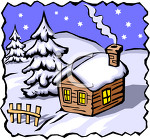 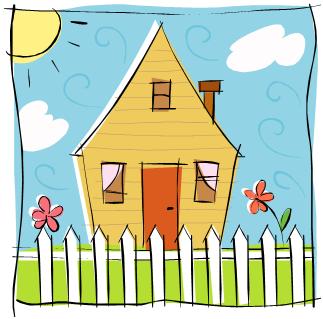 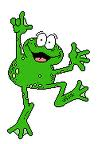 Chapitre 11: L’Été et l’Hiver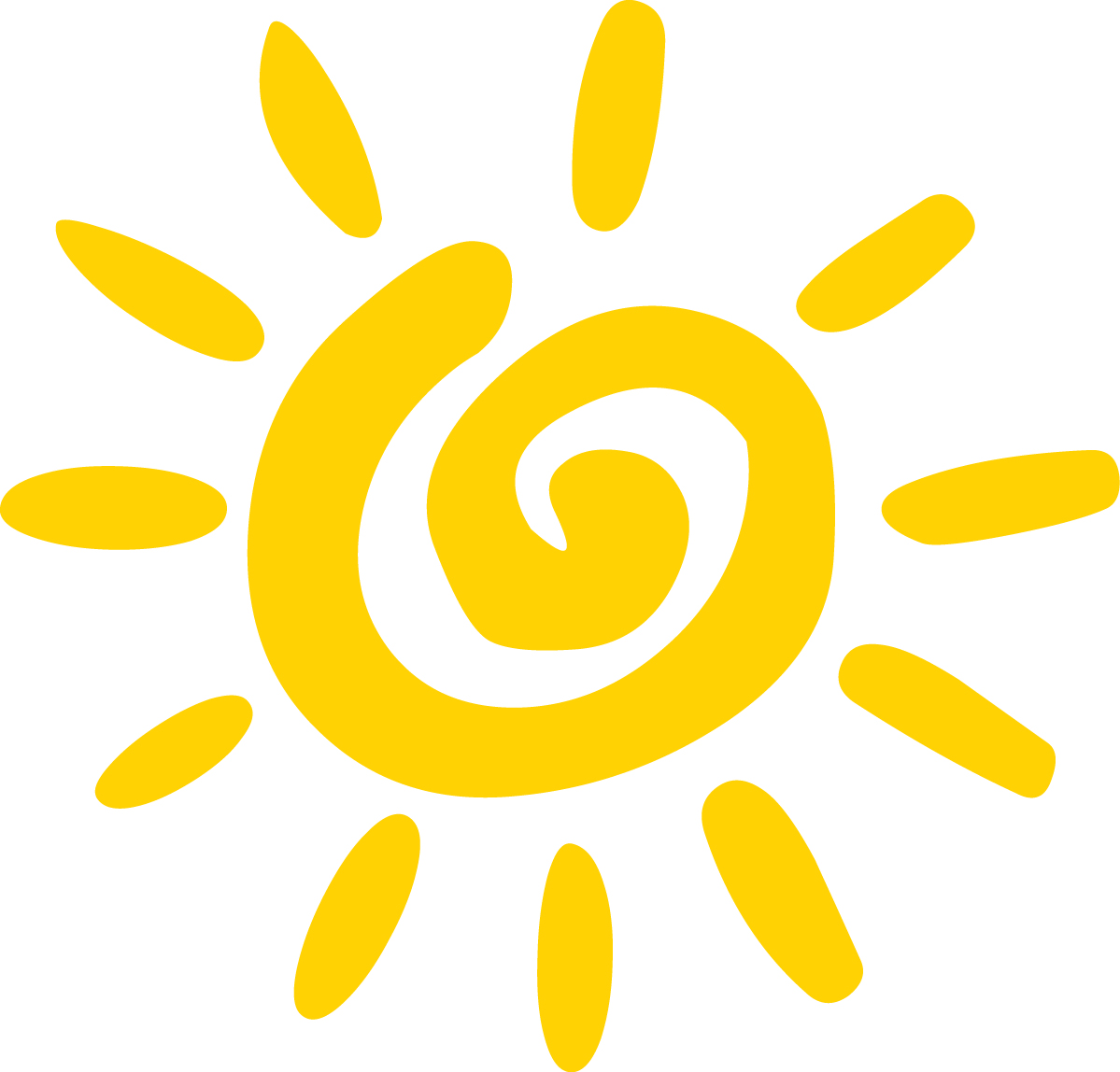 Going to the Beach une station balnéaire beach resort		de la crème solaire	sunscreenla mer 				the sea			un maillot de bain	bathing suitau bord de la mer the sea shore		une serviette	 		towel	la plage			the beach				un surfeur	/ une surfeuse 	_________________une vague 		a wave				la natation			swimmingune piscine	pool						une leçon de natation __ swimming  lesson___le ciel sky									les lunettes de soleil Sunniesun moniteur / une monitrice instructor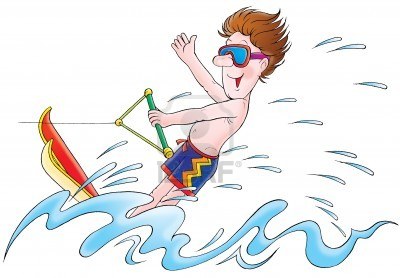 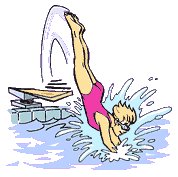 Summer activities			plonger		to dive							faire du ski nautique    to water ski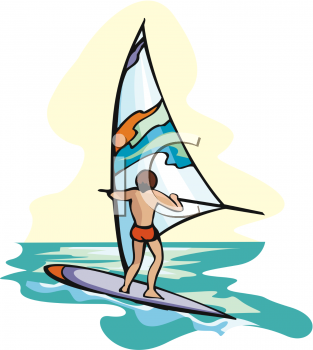 prendre un bain de soleil to sunbathe			faire une promenade	to take a walkbronzer		to tan							 faire du surf		_________________attraper un coup de soleil to get a sunburn	faire de la planche à voile to windsurf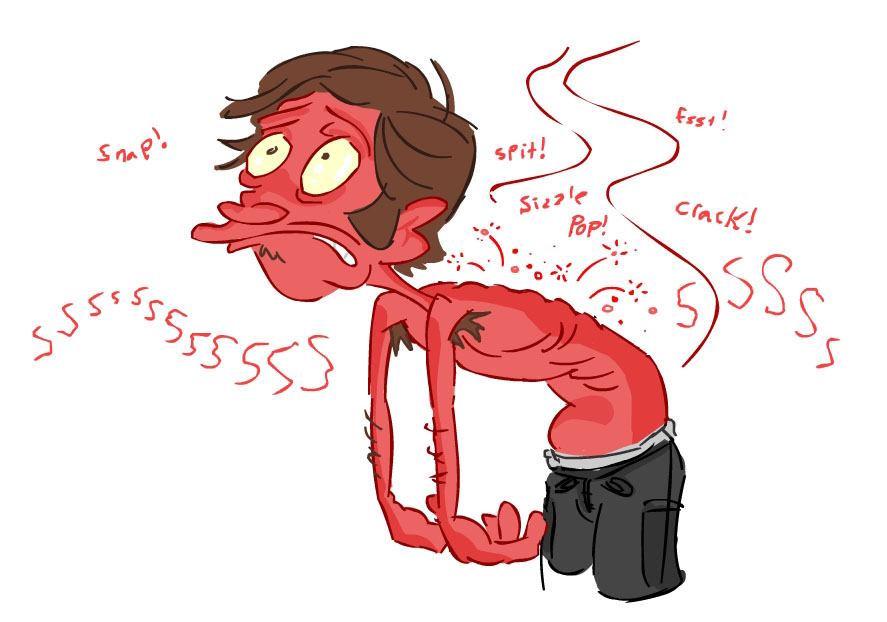 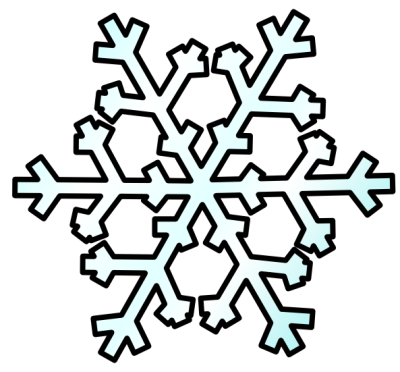 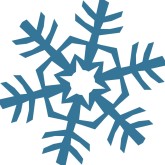 Going to a Ski Resort 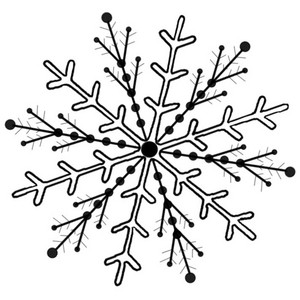 une station de sports d’hiver				ski resortune montagne	a mountain		 			une chaussure de ski	ski bootun sommet		the summit				 	un bâton			a stick / poleun skieur/ une skieuse ____________________ une patinoire	skating rinkun(e) débutant(e)	a beginner				      la glace		 	the iceun télésiège		chair lift						le patin à glace	ice skatingune piste			a run							un gant			a gloveune bosse 		a mogul						un bonnet		toque (France)le ski alpin		downhill skiing				un ski				____________________	le ski de fond		xcountry skiing				une tuque			toque (Quebec) Uun anorak – parka			des mitainesWinter activities			faire du ski		to go skiing						descendre une piste  to go down a run	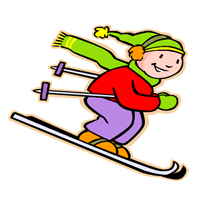 faire du ski alpin	to go downhill skiing		    	tomber			to fallfaire du ski de fond	to go xcountry skiing	faire du patin à glace	to ice skatemonter en télésiège	to ride the chairlift 			faire du patinage de vitesse 	to speed skate